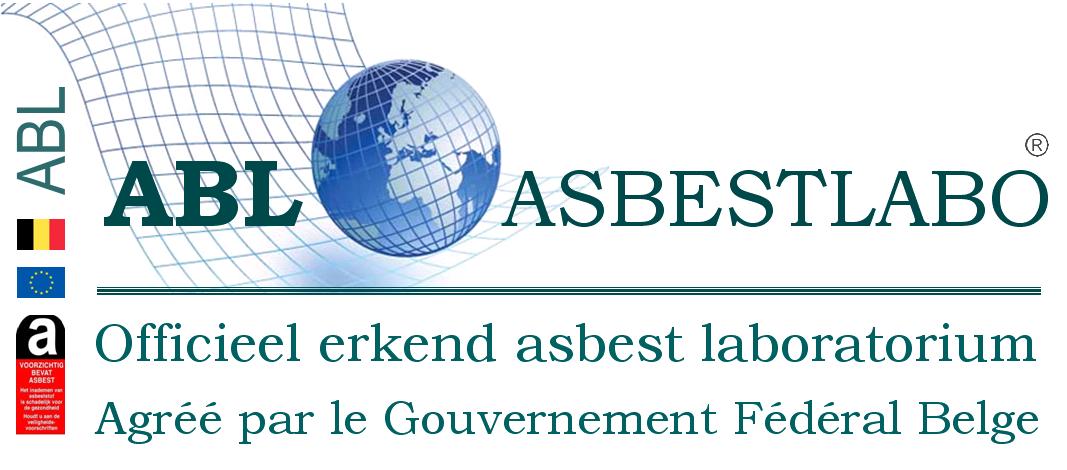 ABL Asbestlabo		Tel 0487.78.93.08Laarnebaan 103 bus B 	Tel 0487.78.92.949070 Heusdenasbestlabo@telenet.be 	www.asbestlabo.be   Werkend conform ISO 17025    				               								BE 0837.971.914    	IBAN BE82 0016 9001 8468BIC GEBABEBBLaboratorium werkend conform ISO17025Informatieblad : Aanvraag Luchtmeting door nieuwe klantenKlant : ..................................................................................................................................................Naam aanvrager : ..................................................................................................................................Adres : .................................................................................................................................................BTW nummer : .....................................................................................................................................Werfnummer : ......................................................................................................................................Contactpersoon op de werf (+ GSM nummer) : ........................................................................................WERF adres + detail van de plaats luchtmeting(en)  : ( omschrijf  in detail   kelder / zolder / andere )....................................................................................................................................................................................................................................................................................................................................................................................................................................................................................................................................................................................................................................................Datum(s) op dewelke ABL asbestlabo de luchtmetingen zal uitvoeren : ..........................................................................................................................................................................................................................................................................................................................Hoelang zal de werf duren? ..........................................................................................................................................................................................................................................................................................................................Wat wordt er verwijderd?.............................................................................................................................................................Soort verwijdering ? (eenvoudige handeling, besloten zone, glovebags,…)..........................................................................................................................................................................................................................................................................................................................Hoelang zal de meting duren? (standaard is 4 uur, indien minder hier noteren)..........................................................................................................................................................................................................................................................................................................................Indien van toepassing, zal de luchtverstoring bij de vrijgavemeting gebeuren door u als klant of door het asbestlabo ? Gelieve hieronder te noteren wie de ventilator zal plaatsen..............................................................................................................................................................Indien u bijkomende opmerkingen heeft, kan u deze hier vermelden....................................................................................................................................................................................................................................................................................................................................................................................................................................................................................................................................................................................................................................................Opmerkingen  : Indien mogelijk de asbestmelding doorsturenVoor vrijgavemetingen vragen we om elektriciteit te voorzien, daar onze technieker een ventilator moet plaatsen tijdens de vrijgavemeting.Een kopij van de vergunning van ABL asbestlabo kan opgevraagd worden, indien gewenst.Handtekening en datum opdrachtgever :Onpartijdigheid en vertrouwelijkheid:Uw persoonsgegevens worden door ABL Asbestlabo verwerkt voor klantenbeheer op basis van de contractuele relatie als gevolg van uw bestelling. ABL Asbestlabo garandeert dat er technische en organisatorische maatregelen zullen genomen worden ter bescherming van de persoonsgegevens . Indien u niet wil dat wij uw gegevens verwerken, volstaat het dit mee te delen op info@asbestlabo.be. Het labo is onpartijdig. Alle info ivm analyses en de werking van het labo is vertrouwelijk.